CONTACT INFORMATIONName:      	Name On Badge:      Organization:      Occupation: Educator 	Interpreter 	VR 		Mental Health 	Other  Specify:     Address, City, State, Zip:      Phone Number:      		Voice	VP	TextEmail:      Emergency Contact/Relationship:      Emergency Contact Phone Number:      		Voice	VP		TextACCOMMODATIONSProgram Book FormatBraille 	Large Print Interpreting/ TransliteratingInterpreting (ASL) 	Oral 	Other:      Deaf-Blind AccommodationsTactile Interpreting 	Pro-Tactile 	Close Vision 	SSP   Room Familiarization 	Assistive Listening Device (ALD) 	Haptics Distance Deaf-Blind Interpreting 	Other:      DietaryVegetarian 	Diabetic 	Vegan 	Food Allergies (i.e. Gluten free):      CEU’s REQUESTEDCRC 	RID 	Licensed Social Work 	Mental Health  	Other:      Pre-Conference Tracks (Select One): Track A: Conducting Meaningful Communication Assessments for Service Planning Track B Working with Individuals who are Deaf-Blind Pricing: Early Bird, 5/1/18 to 7/31/18 $100 Full, 8/1/18 to 9/15/18 $125Pre-Conference Total:      Full Conference Registration Early Registration, 5/1/18 to 7/31/18, $300.00  Full Registration, 8/1/18 to 9/15/18, $350.00  Late/On-Site Registration, 9/16/18 to 10/11/18, does not include meals, $375.00  Student Registration, with valid ID, by 9/15/18, $250.00 Single Day Conference Registrations – includes meals if registered by 9/15/18 Saturday, October 13, $175.00  Sunday, October 14, $175.00  Monday, October 15, $125.00 Conference Registration Total:      Total Registration Costs (includes pre-conference and conference):      Meals: Check all meals you will attend (only available on days you are registered for conference by 9/15/18).October 12: Reception 7pm October 13: Breakfast October 14: Breakfast  	Lunch October 15: Breakfast 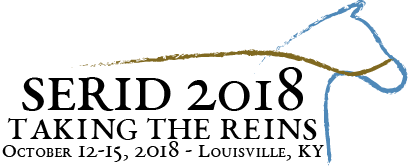 